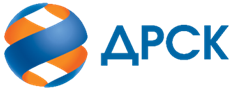 Акционерное Общество«Дальневосточная распределительная сетевая компания»ПРОТОКОЛ № 93/МТПиР-Рзаседания Закупочной комиссии по Аукциону в электронной форме, участниками которого могут быть только субъекты малого и среднего предпринимательства на право заключения договора «Измерительные приборы и испытательное оборудование для энергетики», ЛОТ № 25701-ТПИР ОНМ-2021-ДРСКСПОСОБ И ПРЕДМЕТ ЗАКУПКИ: Аукцион в электронной форме, участниками которого могут быть только субъекты малого и среднего предпринимательства на право заключения договора «Измерительные приборы и испытательное оборудование для энергетики», ЛОТ № 25701-ТПИР ОНМ-2021-ДРСККОЛИЧЕСТВО ПОДАННЫХ ЗАЯВОК НА УЧАСТИЕ В ЗАКУПКЕ: 3 (три) заявки.КОЛИЧЕСТВО ОТКЛОНЕННЫХ ЗАЯВОК: 0 (ноль) заявок.ВОПРОСЫ, ВЫНОСИМЫЕ НА РАССМОТРЕНИЕ ЗАКУПОЧНОЙ КОМИССИИ: О рассмотрении результатов оценки первых частей заявок.О признании заявок соответствующими условиям Документации о закупке о закупке по результатам рассмотрения первых частей заявок.РЕШИЛИ:ВОПРОС № 1 « О рассмотрении результатов оценки первых частей заявок»Признать объем полученной информации достаточным для принятия решения.Принять к рассмотрению первые части заявок следующих участников:ВОПРОС № 2 «О признании заявок соответствующими условиям Документации о закупке по результатам рассмотрения первых частей заявок»Признать   первые части заявок   следующих Участников: 493782 , 494312, 497449 удовлетворяющими по существу условиям Документации о закупке и принять их к дальнейшему рассмотрению.Заявки участников допускаются к участию в аукционе с учетом норм п.4.20 Документации о закупке, согласно которому, в случае если Участником представлена заявка, содержащая предложение о поставке товаров иностранного происхождения либо о выполнении работ / оказании услуг иностранными лицами, договор с таким Участником (в случае его победы в аукционе) заключается по цене, сниженной на 15% от предложенной им в ходе аукциона цены договора.(4162)  397-260г. Благовещенск                             « 02»  декабря  2020 г.№ п/пДата и время регистрации заявокИдентификационный номер Участника.     123.10.2020 20:36:10493782226.10.2020 08:41:24494312329.10.2020 08:38:21497449№ п/пДата и время регистрации заявокИдентификационный номер Участника.     123.10.2020 20:36:10493782226.10.2020 08:41:24494312329.10.2020 08:38:21497449Секретарь Закупочной комиссии  ____________________Г.М. Терёшкина